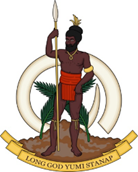 Statement delivered by Sumbue ANTAS,Ambassador/ Permanent Representative of Vanuatu to the United Nations and UN Agencies in Geneva  38th Session of the Working Group of the Universal Periodic ReviewReview of Solomon Islands10 May 2021Thank you, Madam President, Vanuatu warmly welcomes the delegation of Solomon Islands to this review and thanks its delegation for the presentation.  Vanuatu notes the Government of Solomon Islands have taken positive steps to implement in its legislative framework many Human Rights principles embodied in the international Treaties.Vanuatu encourages the Government of Solomon Islands to put in places all the efforts to protect the human rights of its people in particular those of children, women and people with disabilities.Vanuatu recommends to Solomon Islands:1 to ratify the International Covenant on Civil and Political Rights;2 to ratify the Conventions on the Rights of People with Disabilities; and3 to implement a more mindful policy to protect the environment and to reduce the negative impact of climate change.We wish Solomon Islands every success at this Review.Thank you, Madam President.